Be Well’s Fall into Wellness! 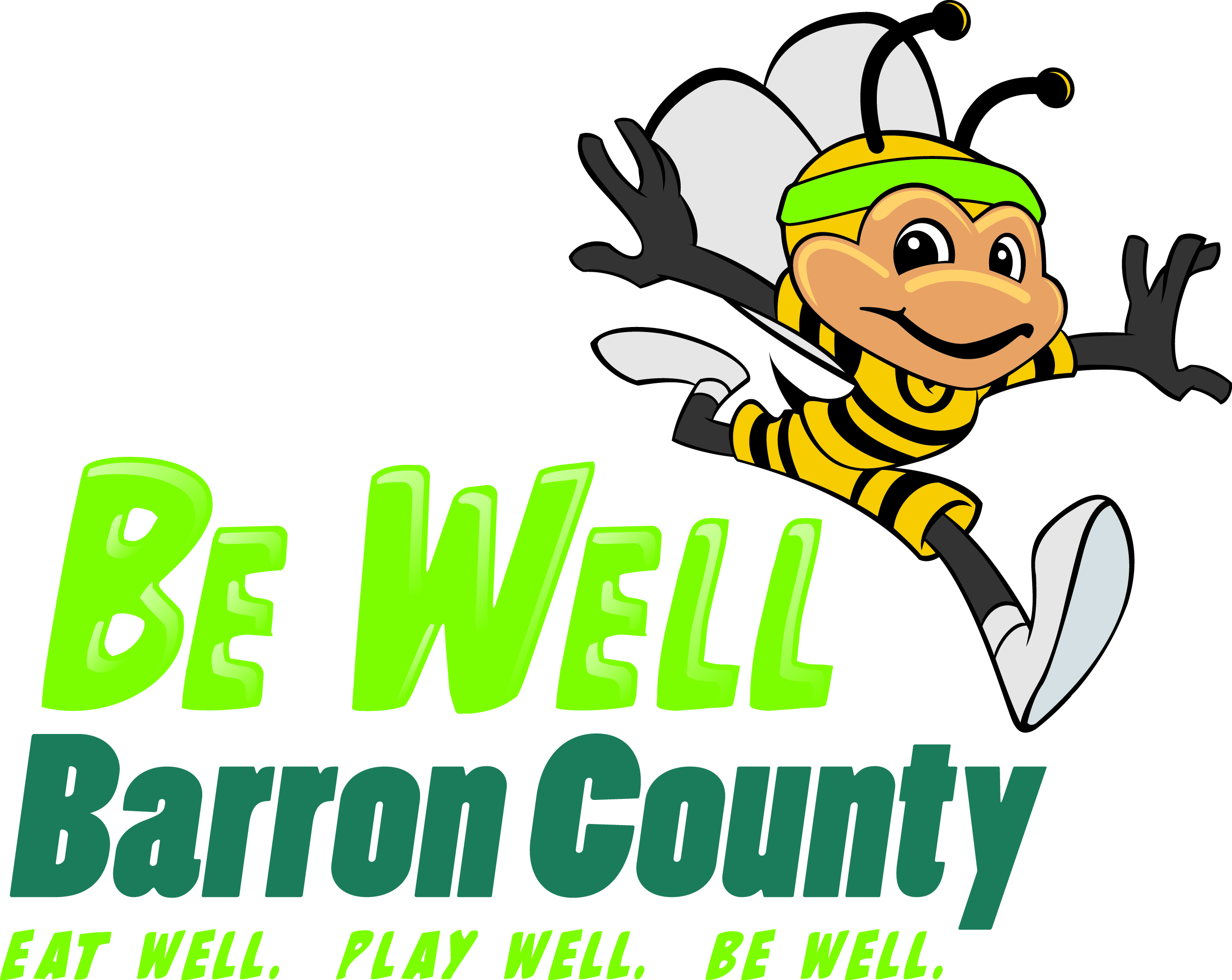 Be Well’s Fall into Wellness! Calendar & Tracker (Page 1)Calendar & Tracker (Page 1)SundayMondayTuesdayWednesdayThursdayFridaySaturday12345678910111213141516171819202122232425262728293031Be Well’s Fall into Wellness!Be Well’s Fall into Wellness!Calendar & Tracker (Page 2)Calendar & Tracker (Page 2)SundayMondayTuesdayWednesdayThursdayFridaySaturday12345678910111213141516171819202122232425262728293031Be Well’s Fall into Wellness!Be Well’s Fall into Wellness!Be Well’s Fall into Wellness!Be Well’s Fall into Wellness!